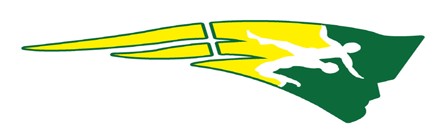 Jr. Patriots Wrestling ClubGear Order FormPlease put the number of each item on the line provided.T-ShirtYouth	S 	M 	 L 	XL 	Adult	S 	M 	 L 	XL 	XXL 	ShortsYouth	S 	M 	 L 	XL 	Adult	S 	M 	 L 	XL 	XXL 	SweatshirtYouth	S 	M 	 L 	XL 	Adult	S 	M 	 L 	XL 	XXL 	HeadgearYouth (85 Lbs & Under)	 	 Adult (Over 85 Lbs)	 	Wrestler Name